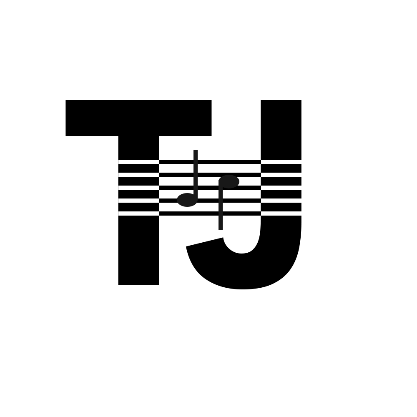 Virtualus Tomo Juzeliūno fortepijoninių kūrinių konkursasKonkurso organizatoriai. Vilniaus Broniaus Jonušo muzikos mokykla, bendradarbiaujant su kompozitoriumi Tomu Juzeliūnu.Konkurso tikslai ir uždaviniai:Supažindinti Lietuvos muzikos ir meno mokyklų mokinius bei jų pedagogus su kompozitoriaus Tomo Juzeliūno fortepijonine kūryba. Suteikti galimybę muzikos ir meno mokyklų mokiniams dalyvaujant konkurse tobulinti savo pianistinį bei sceninį meistriškumą.Skatinti muzikos ir meno mokyklų mokinius bei mokytojus aktyviai naudotis informacinėmis technologijomis.Konkurso dalyvavimo sąlygos. Konkurse gali dalyvauti visų Lietuvos muzikos ir meno mokyklų mokiniai, konservatorijų studentai. Visi konkurso dalyviai turi atlikti po vieną (galima ir kelis) kompozitoriaus Tomo Juzeliūno fortepijoninius kūrinius. Kūrinių natas galima rasti ir nemokamai atsisiųsti internetinėje svetainėje www.juzeliunas.lt  skyrelyje „Natos“.Kūriniai atliekami mintinai. Konkurso organizavimo tvarka. Visi norintys dalyvauti konkurse turi atsiųsti vaizdo įrašą  bei užpildytą konkurso dalyvio anketą el. p. juzeliunastomas@gmail.com nuo 2020 m. lapkričio 9 d. iki 2021 m. vasario 20 d. Įrašai siunčiami per wetransfer  programą arba patalpinus youtube kanale ir atsiuntus vaizdo įrašo nuorodą.SVARBU! Vaizdo įrašas ir anketa turi būti atsiųsti tame pačiame elektroniniame laiške.Amžiaus grupės. Šiame konkurse dalyviai nebus skirstomi į amžiaus grupes. Tarpusavyje jie konkuruos skambindami tą patį kūrinį.Konkurso dalyvių vertinimas. Konkurso dalyvių pasirodymus vertins žiuri, kuriai pirmininkaus kompozitorius Tomas Juzeliūnas. Žiuri komisijos sprendimai galutiniai ir neskundžiami.Konkurso rezultatų paskelbimas bei apdovanojimai. Konkurso rezultatai bus paskelbti 2021 m. vasario 28 d. internetinėse svetainėse www.jonuso.lt bei www.juzeliunas.lt. Visiems dalyvavusiems konkurse el. paštu bus išsiųsti dalyvio diplomai.Geriausiai konkurse pasirodę dalyviai pelnys laureatų ir diplomantų diplomus. Jų vaizdo įrašai bus patalpinti kompozitoriaus internetinėje svetainėje www.juzeliunas.lt.Pagerėjus epidemiologinei situacijai Lietuvoje, planuojama organizuoti koncertą, kuriame gyvai paskambinti bus kviečiami konkurso nugalėtojai.Dalyvio mokestis. Dalyvavimas šiame konkurse yra nemokamas.Konkurso koordinatorės: Mintarė Veličkienė, mintarek@yahoo.com, +370 656 30501                                               Teresė Lučkauskaitė, terese.luc@jonuso.lt, +370 688 48007Rekomendacijos konkursiniam vaizdo įrašui:Rekomenduojama konkurso dalyviams vilkėti koncertine apranga bei apavu.Rekomenduojama konkursinį vaizdo įrašą įrašyti muzikos/meno mokyklos ar kitoje koncertinėje salėje. Nesant tokiai galimybei, pasirūpinti vaizdo įrašo vietos aplinka, įvertinant, jog sėkmingo pasirodymo konkurse atveju, šis įrašas bus patalpintas oficialioje kompozitoriaus internetinėje svetainėje.Rekomenduojama konkursiniam atlikimui pasirinkti suderintą, geros būklės koncertinį instrumentą.Rekomenduojama atkreipti dėmesį į konkursinio įrašo garso bei vaizdo kokybę.Konkursiniame vaizdo įraše turi aiškiai matytis dalyvio rankos bei kojos.